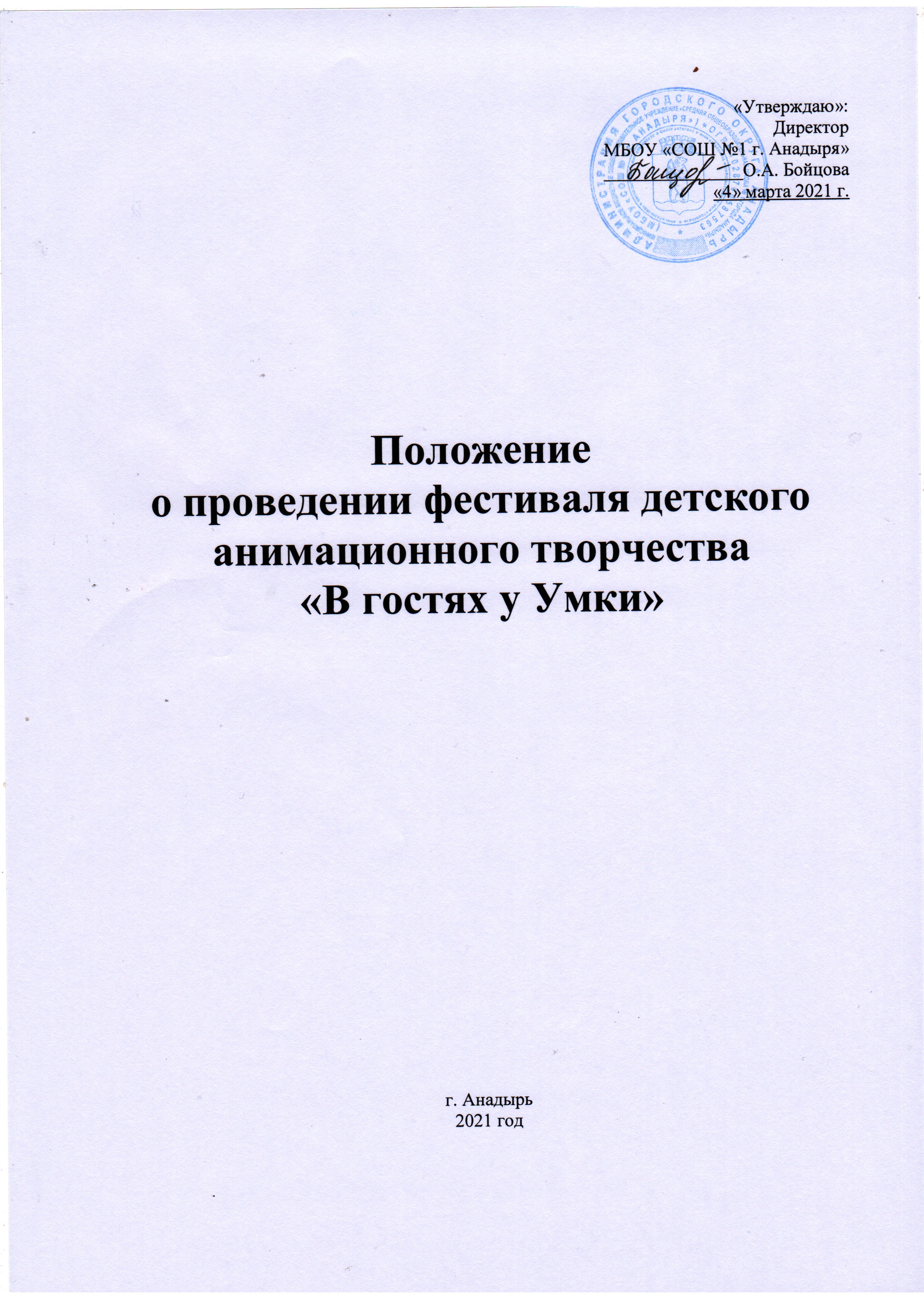 1. Общие положенияНастоящее Положение о проведении фестиваля детского анимационного творчества «В  гостях у Умки» (далее – Положение) определяет порядок организации и проведения фестиваля «В  гостях у Умки»  (далее - Фестиваль). Информационное сопровождение фестиваля осуществляется на школьном портале: https://sh1-anadyr.chukotschool.ru.2. Организация Фестиваля2.1.	Учредителем Фестиваля является МБОУ «СОШ №1 г. Анадыря» (далее – Школа). Организатором Фестиваля является центр гуманитарного и цифрового профилей «Точка роста».2.2.	Для организации и проведения Фестиваля создается Оргкомитет, который выполняет следующие функции: подготовка и обеспечение проведения Фестиваля, прием заявок и работ участников, оценивание конкурсных работ, определение победителей и призёров, представление их к награждению, решение по дальнейшему использованию лучших конкурсных работ, информационное сопровождение Фестиваля.3. Цели и задачи Фестиваля3.1. Основными целями и задачами проведения Фестиваля являются:- развитие творческих способностей детей, креативности;- выявление инициативных творческих детей и подростков, создание условий для их самовыражения и самореализации и самосовершенствования;- формирование информационно-коммуникационной компетентности и информационной культуры;- популяризация использования анимационных технологий в образовательной деятельности;- развитие и популяризация анимационного искусства среди детей и  подростков;- формирование и развитие чувства патриотизма среди детей и подростков.4.Участники Фестиваля4.1. В Фестивале могут принять участие отдельные авторы или авторские коллективы из числа детей, подростков и их родителей. Возраст участников не ограничен.5.Условия и сроки проведения Фестиваля5.1.Фестиваль проводится по пяти номинациям:5.1.1. Лучшее звуковое оформление (оценивается качество, креативность, актерский подход при озвучивании мультфильма); 5.1.2. лучшая история (конкурс сценариев – оценивается смысловая нагрузка,  поучительность, креативность, социальность, наличие проблематики); 5.1.3. лучшее практическое исполнение (оценивается качество исполнения, техническая реализация, алгоритм; скрипт); 5.1.4. юмористическая история; 5.1.5. северный колорит – анимационная история, отражающая региональные особенности Чукотки. Каждая работа может быть оценена во всех номинациях.5.4. Количество работ от одного участника - не более двух.5.5. Участник должен представить файл в формате SB3, разместив его на Яндекс диске или ином облачном хранилище и, предоставив ссылку для просмотра, организаторам Фестиваля на электронную почту: kinshova@mail.ru до 1 июня 2021 года.5.6. Фестивальная работа должна содержать:- заявку на участие согласно приложению 1 к настоящему Положению;- согласие на обработку персональных данных согласно приложению 2 или 3 к настоящему Положению;- файлы, содержащие скретч-алгоритм.5.7. Все присланные на Фестиваль работы не возвращаются и не рецензируются. Работы участников могут использоваться организаторами для популяризации анимационного творчества и для освещения темы в обществе, в том числе и по окончании Фестиваля, с обязательным указанием авторства. Фестиваль преследует только социально-значимые цели, описанные в п.3 настоящего Положения.5.8. Организаторы Фестиваля не несут ответственности за нарушение участниками Фестиваля авторских прав третьих лиц.5.9. Оргкомитет Фестиваля оставляет за собой право не принимать к рассмотрению заявки и конкурсные работы, не соответствующие требованиям настоящего Положения, а также поступившие по истечении срока подачи заявок и конкурсных работ.5.10. Решения Оргкомитета Фестиваля являются окончательными и пересмотру не подлежат.6.Требования к конкурсным работам6.1. К рассмотрению принимаются анимационные ролики, созданные при помощи скретч-алгоритма;6.2. Конкурсные работы не могут содержать социально-опасного контента, пропаганды насилия и ненормативную лексику.6.3. Критериями для оценки работ являются:- сюжет;- наличие и оригинальность авторской идеи, информационная содержательность;- качество исполнения и воплощения идеи;- наличие регионального компонента, патриотической тематики или социально-значимых  идей;- наличие юмористического контента.7. Награждение победителей Фестиваля7.1. Авторы конкурсных работ, занявших в отборочном туре  1, 2 или 3 место по номинациям, награждаются дипломами Оргкомитета I, II или III степени.7.2. Работы, прошедшие отбор,  переходят в следующий тур и размещаются на специально созданном для нужд фестивале ютуб-канале.7.3. Лучшие работы демонстрируются в рамках одной из мастерских фестиваля «Золотой Ворон».7.4. Информация об итогах Фестиваля публикуется на Молодёжном портале Чукотки www.molodej.edu87.ru не позднее 15 ноября 2021 года.ЗАЯВКА на участие в Фестивале	С условиями Фестиваля ознакомлен и согласен. Как автор, не возражаю против любого использования конкурсной работы Оргкомитетом конкурса или Департаментом образования и науки Чукотского автономного округа, в т.ч. её доработки, размещения в сети Интернет, использования её в теле- и радиопередачах и на наружных рекламных носителях на территории Чукотского автономного округа, а также публикаций в печатных средствах массовой информации, в том числе посвященных Фестивалю.ВНИМАНИЕ! ЗАЯВКУ ЗАПОЛНЯТЬ РАЗБОРЧИВО без сокращений НА КАЖДУЮ РАБОТУ ЗАПОЛНЯЕТСЯ ОТДЕЛЬНАЯ ЗАЯВКА.ЗАЯВКА ДОЛЖНА БЫТЬ ПОДПИСАНА СОБСТВЕННОРУЧНО И ОТСКАНИРОВАНА.Согласие на обработку персональных данных для лиц, не достигших 18 летЯ, __________________________________________________________________,(Ф.И.О. законного представителя)являюсь законным представителем (родителем, опекуном (попечителем))
________________________________________________,_____________ года рождения,(Ф.И.О. ребенка, дата рождения)действуя в интересах своего ребенка (опекаемого), с условиями фестиваля детского анимационного творчества «В  гостях у Умки» (далее – фестиваля) ознакомлен и согласен. Не возражаю против размещения конкурсной работы моего ребенка (опекаемого) на безвозмездной основе в сети Интернет, использования ее в теле- и радиопередачах и на наружных рекламных носителях на территории Российской Федерации, а также публикаций в печатных средствах массовой информации, в том числе посвященных Фестивалю, в некоммерческих целях.В соответствии с Федеральным законом Российской Федерации от 27 июля 2006 г. № 152-ФЗ «О персональных данных» даю согласие Оргкомитету Фестиваля, на использование перечисленных в заявке персональных данных моего ребенка (опекаемого) для составления списков участников Фестиваля, опубликования списков на сайте, создания и отправки наградных документов Фестиваля, рассылки конкурсных материалов, использования в печатных презентационных/методических материалах Фестиваля, предоставления в государственные органы власти, для расчета статистики участия в Фестивале, организации участия в выставках и социальных рекламныхкампаниях.Настоящее согласие действует на период проведения, подведения итогов фестиваля детского анимационного творчества «В гостях у Умки»..Настоящее согласие может быть отозвано мной в любой момент по соглашению сторон путем подачи письменного заявления.По письменному запросу имею право на получение информации, касающейся обработки  персональных данных (в соответствии с п. 4 ст. 14 Федерального закона от 27.07.2006 г. № 152-ФЗ).«_____»_________________20 ___ г. ___________________ _______________________                                                                                                                                (Подпись)                               (ФИО)Подтверждаю, что ознакомлен (а) с положениями Федерального закона от 27.07.2006 г. № 152-ФЗ «О персональных данных», права и обязанности в области защиты персональных данных мне разъяснены.«_____»________________20____ г. ______________________ ____________________                                                                                                                                          (Подпись)                (ФИО)Согласие на обработку персональных данных для лиц, достигших 18 летЯ, _______________________________________________________________________,(Ф.И.О.)с условиями Фестиваля ознакомлен и согласен. Не возражаю против размещения моей конкурсной работы на безвозмездной основе в сети Интернет, использования её в теле- и радиопередачах и на наружных рекламных носителях на территории Российской Федерации, а также публикаций в печатных средствах массовой информации, в том числе посвященных Фестивалю, в некоммерческих целях.В соответствии с Федеральным законом Российской Федерации от 27 июля 2006 г.                    № 152-ФЗ «О персональных данных» даю согласие Оргкомитету фестиваля детского анимационного творчества «В  гостях у Умки» (далее – фестиваля), на использование перечисленных в заявке моих персональных данных для составления списков участников Фестиваля, опубликования списков на сайте, создания и отправки наградных документов Фестиваля, рассылки конкурсных материалов, использования в печатных презентационных/методических материалах Фестиваля, предоставления в государственные органы власти, для расчета статистики участия в Фестивале, организации участия в выставках и социальных рекламных кампаниях.Настоящее согласие действует на период проведения, подведения итогов Окружного фотоконкурса «Молодёжный взгляд».Настоящее согласие может быть отозвано мной в любой момент по соглашению сторон путем подачи письменного заявления.По письменному запросу имею право на получение информации, касающейся обработки  персональных данных (в соответствии с п. 4 ст. 14 Федерального закона от 27.07.2006 г. № 152-ФЗ).«_____»_________________20 ___ г. ___________________ _______________________                                                                                                                                (Подпись)                               (ФИО)Подтверждаю, что ознакомлен (а) с положениями Федерального закона от 27.07.2006 г. № 152-ФЗ «О персональных данных», права и обязанности в области защиты персональных данных мне разъяснены.«_____»________________20____ г. ______________________ ____________________                                                                                                                                          (Подпись)                (ФИО)Приложение 4 Состав Оргкомитета Фестиваля детского анимационного творчества «В  гостях у Умки» «В гостях у Умки»Приложение 1 к Положению о фестивале анимационного творчества «В гостях у Умки»В ОРГКОМИТЕТ фестиваля«В гостях у Умки»В ОРГКОМИТЕТ фестиваля«В гостях у Умки»Сведения об авторе:Сведения об авторе:Фамилия, имя, отчество (полностью) участника/(участников авторского коллектива)Возраст (полных лет – на 01.05.2021)КлассТелефон домашний (федеральный код – номер абонента)Телефон мобильный E-mailИнформация о работеИнформация о работеНазвание работыКраткое пояснение к ролику Самостоятельное участие / коллективПодпись _______________________Дата подачи заявки «___» _________20__г.Приложение 2к Положению о фестивале анимационного творчества «В гостях у Умки»Приложение 3к Положению о фестивале анимационного творчества «В гостях у Умки»1Киншова Ольга Васильевна- заместитель директора по УВР, председатель Оргкомитета2Любушкина Любовь Николаевна-руководитель Пресс-центра «Точки роста»члены Оргкомитета:члены Оргкомитета:члены Оргкомитета:3Лебедева Людмила Николаевна-учитель информатики;4Дяченко Лилия Николаевна-учитель информатики;5Большанина Елена Васильевна- эксперт-культуролог;6Лаврентьева Оксана Николаевна-педагог-организатор;7Костоглот Анна Юрьевна-учитель музыки;